İHALE AŞAMASI İŞ AKIŞ ŞEMASI (Açık İhale Usulü)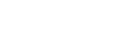 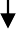 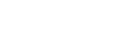 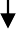 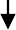 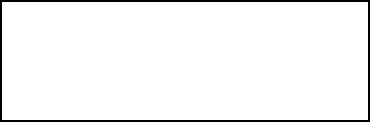 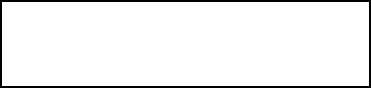 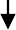 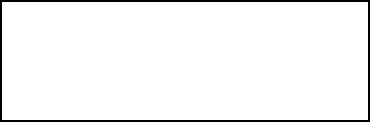 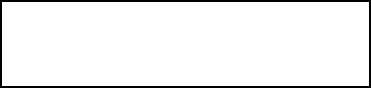 Hayır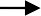 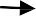 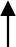 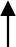 EvetHayır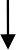 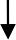 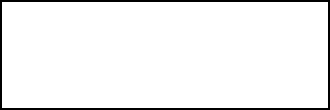 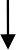 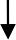 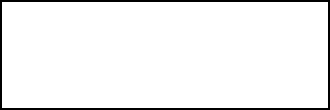 Hayır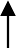 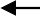 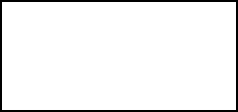 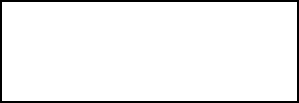 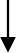 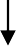 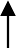 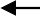 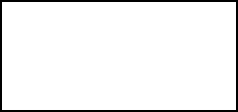 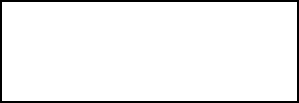 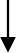 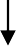 Evet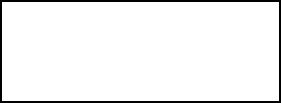 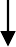 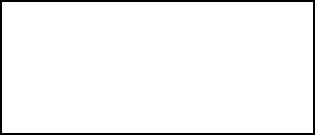 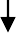 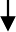 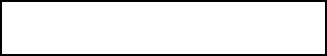 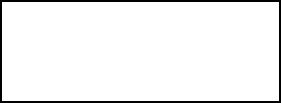 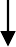 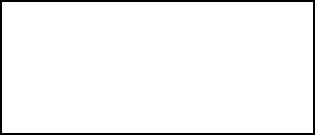 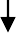 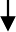 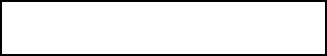 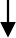 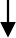 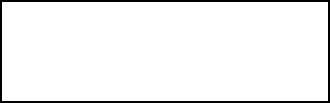 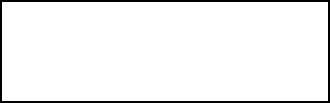 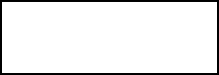 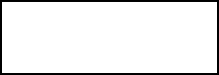 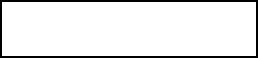 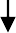 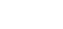 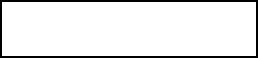 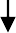 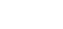 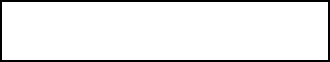 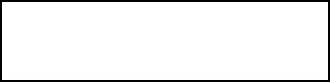 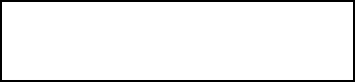 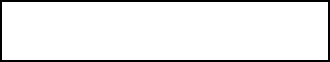 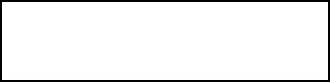 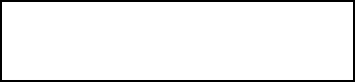 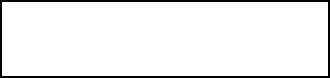 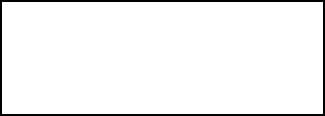 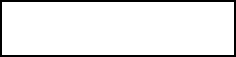 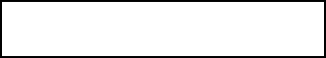 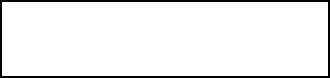 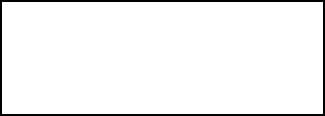 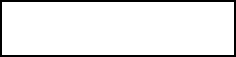 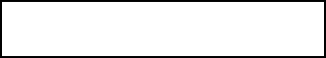 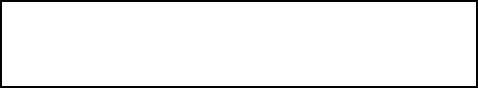 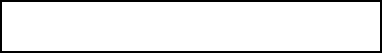 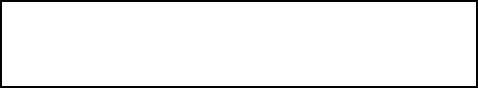 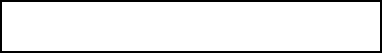 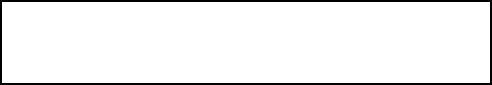 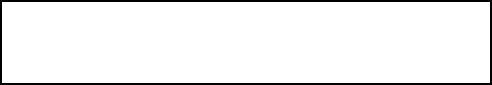 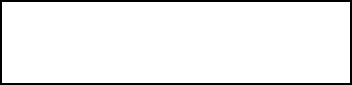 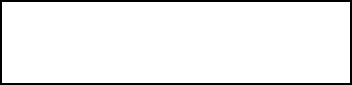 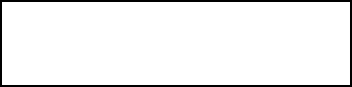 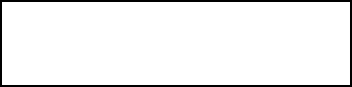 Hayır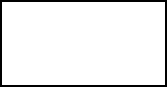 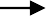 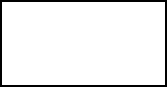 Evet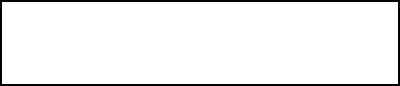 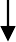 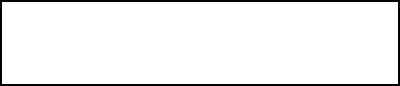 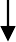 Karara itiraz var mı?Evet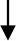 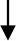 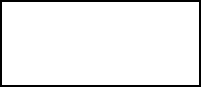 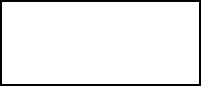 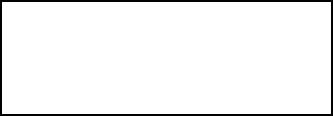 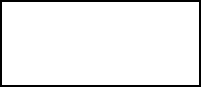 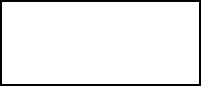 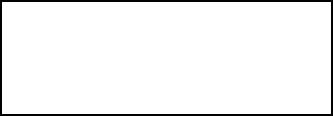 Hayır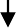 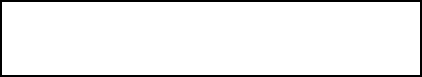 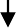 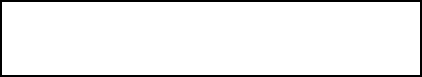 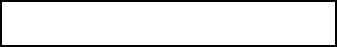 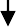 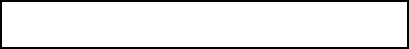 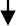 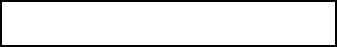 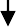 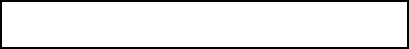 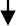 İstekli sözleşme yapmaya geldi mi?	HayırEvet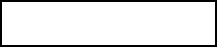 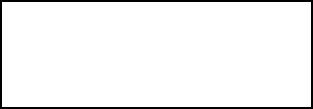 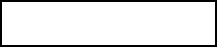 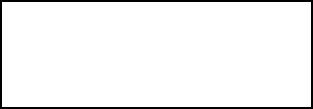 İsteklinin sözleşme evrakları tamam mı?Evet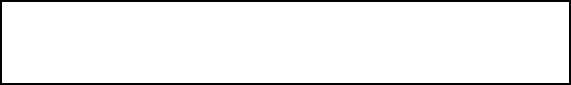 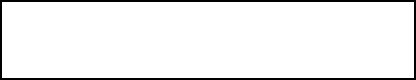 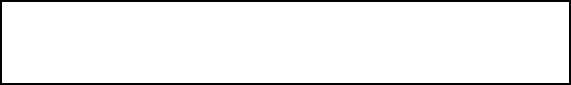 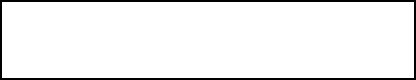 HayırSözleşme yüklenici ve idare tarafından imzalandıktan son EKAP üzerinden sonuç formu gönderilir.Hayır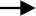 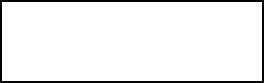 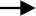 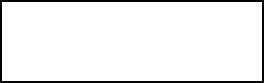 Ürünler ihale dokümanına uygun mu?EvetÖdeme belgeleri tamamlandıktan sonra ödeme işlemleri gerçekleştirilir.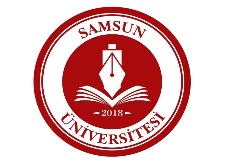 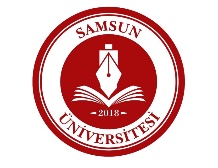 